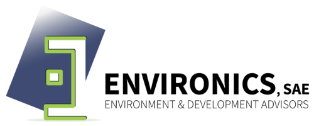 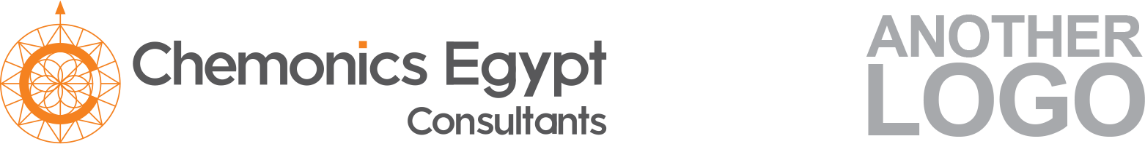 Fact Sheet W07 : Use recycled water for irrigation Fact Sheet W07 : Use recycled water for irrigation OverviewOverviewObjectiveUse recycled water for irrigation of 100% of gardens, sports facilities and outdoors using the drip irrigation method.ActionWastewater treatment Key ChallengesMaintain the standard quality of treated water ProcessProcessComplexityModerate – Water Treatment Equipment & Material Grey water storage tanks, Irrigation system, pumps and filters Human ResourcesEngineers, chemists & techniciansConsiderationsConsiderationsRegulatory AspectsYes - According to the laws of grey water specsEconomicModerate CAPEX, Moderate OPEX and Moderate savings in monthly water billsAdvantagesUsing recycled water will decrease the water bills DisadvantagesHigh CAPEXImpactsImpactsEnvironmentalDecrease fresh water consumptionEmployment OpportunitiesModerate – technical labors